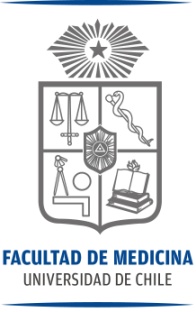 Fecha……………………………Señor (a):………………………………Director(a) ……………………….Facultad de MedicinaUniversidad de ChilePresenteLe escribo para agradecer su invitación a participar como ……………………………….del seminario/curso/programa …………………………………………………………………………Le confirmo mi participación los días…… y………….. ………………………………….. ……Aprovecho la instancia para informarle que el monto asignado para gastos por ………………………………….(indicar monto y moneda), serán administrados por mi cuenta, lo que me permite organizar la compra de pasajes y reservas asociadas, de acuerdo a mi conveniencia horaria y planificación.Atentamente,_____________________Datos Invitado